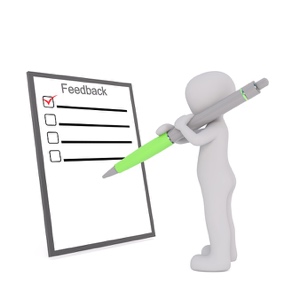 Ich möchte Feedback117332183431935420365213762238723398244092541102642112743122844132945143046153147163248